GYMNASTIQUE EN PISCINE DEBUT DES COURS LE 18 SEPTEMBRE 2018Renseignements: Josiane Dumas 	04 77 58 70 38                                 Monique Paulet      04 77 96 06 81GYMNASTIQUE VOLONTAIRE DE MONTBRISON Complexe sportif de Beauregard 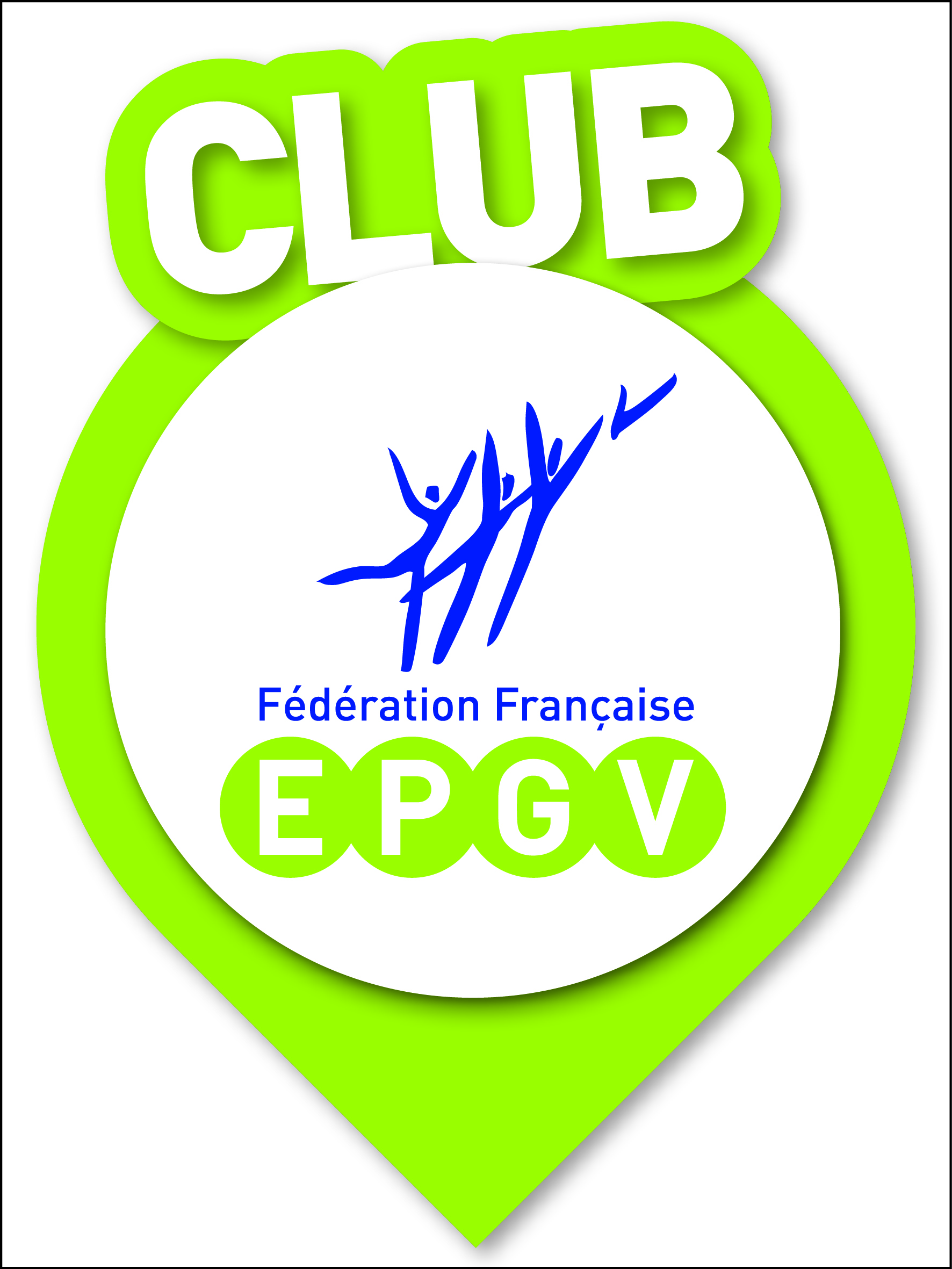 13 Rue de Beauregard 42600 MONTBRISON   AFFILIATION à Fédération Française N° 42017Adresse site fédéral : www.sport-sante.fr      Contact GV Montbrison: gymvolontaire-042017@epgv.fr HAUTEUR D’EAU MAXI : 1M20     HAUTEUR D’EAU : 1M30MARDI 18H45-19H3019H25-20H10MARDI20H15-21HMERCREDI12H-12H45MERCREDI12H45-13H30MERCREDI13H30-14H15MERCREDI19H-19H45MERCREDI19H45-20H30JEUDI18H30-19H1519H15-20HJEUDI19H10-19H5520H-20H45SAMEDI9H45-10H30SAMEDI10H30-11H15SAMEDI11H15-12HGYMNASTIQUE  EN SALLE DEBUT DES COURS LE 17 SEPTEMBRE 2018Renseignements :      Nicole Grandpierre    04 77 58 59 13                                   Odile Cateland          04 77 58 12 05*ces 2 cours ne sont pas cumulables** ces 2 cours sont complets et réservés aux personnes s’y étant inscrites en NovembreGYMNASTIQUE  EN SALLE DEBUT DES COURS LE 17 SEPTEMBRE 2018Renseignements :      Nicole Grandpierre    04 77 58 59 13                                   Odile Cateland          04 77 58 12 05*ces 2 cours ne sont pas cumulables** ces 2 cours sont complets et réservés aux personnes s’y étant inscrites en NovembreGYMNASTIQUE  EN SALLE DEBUT DES COURS LE 17 SEPTEMBRE 2018Renseignements :      Nicole Grandpierre    04 77 58 59 13                                   Odile Cateland          04 77 58 12 05*ces 2 cours ne sont pas cumulables** ces 2 cours sont complets et réservés aux personnes s’y étant inscrites en NovembreGYMNASTIQUE  EN SALLE DEBUT DES COURS LE 17 SEPTEMBRE 2018Renseignements :      Nicole Grandpierre    04 77 58 59 13                                   Odile Cateland          04 77 58 12 05*ces 2 cours ne sont pas cumulables** ces 2 cours sont complets et réservés aux personnes s’y étant inscrites en NovembreLUNDISALLE  POLYVALENTE SAVIGNEUX10H15-11H1510H15-11H15LUNDIGYMNASE SOLEILLANT MONTBRISON18H30-19h3018H30-19h30MARDISALLE MONTPLAISIR MOINGT9H-10H9H-10HMARDISALLE MONTPLAISIR MOINGT10H-11H10H-11HMARDI -Gym douce-SALLE  POLYVALENTE SAVIGNEUX*9H10-10H10*9H10-10H10MARDI -Gym douce-SALLE  POLYVALENTE SAVIGNEUX*10H15-11H15*10H15-11H15MARDISALLE  POLYVALENTE SAVIGNEUX18H-19H18H-19HMARDI-Nouveau-ESPACE DES ASSOCIATIONS-Salle de karaté-12H30-13H3012H30-13H30MARDISALLE DES FETES ST THOMAS LA GARDE19h15-20H1519h15-20H15MERCREDI-Gym douce-ESPACE DES ASSOCIATIONS  EX STAND DE TIR-10H-11H10H-11HMERCREDI-Pilates-**ESPACE DES ASSOCIATIONS11H-12H11H-12HMERCREDIGYMNASE DUBRUC SALLE G3 MONTBRISON17H30-18H3017H30-18H30MERCREDISALLE DES FETES LEZIGNEUX18H30-19H3018H30-19H30JEUDISALLE MONTPLAISIR MOINGT9H-10H9H-10HJEUDISALLE MONTPLAISIR MOINGT10H-11H10H-11HJEUDI -Pilates-**SALLE DES FETES LEZIGNEUX17H30-18H3017H30-18H30JEUDIGYMNASE SOLEILLANT MONTBRISON19H30-21H19H30-21HVENDREDISALLE POLYVALENTE SAVIGNEUX9H-10H9H-10HYOGA DEBUT DES COURS LE 19 SEPTEMBRE 2018Renseignements : Monique Paulet           04 77 96 06 81                                            Nicole Juthier              04 77 58 47 53YOGA DEBUT DES COURS LE 19 SEPTEMBRE 2018Renseignements : Monique Paulet           04 77 96 06 81                                            Nicole Juthier              04 77 58 47 53YOGA DEBUT DES COURS LE 19 SEPTEMBRE 2018Renseignements : Monique Paulet           04 77 96 06 81                                            Nicole Juthier              04 77 58 47 53YOGA DEBUT DES COURS LE 19 SEPTEMBRE 2018Renseignements : Monique Paulet           04 77 96 06 81                                            Nicole Juthier              04 77 58 47 53MERCREDISALLE DES FETES LEZIGNEUXSALLE DES FETES LEZIGNEUX19H30-21H00JEUDI ESPACE DES ASSOCIATIONS –EX STAND DE TIR-ESPACE DES ASSOCIATIONS –EX STAND DE TIR-13H45-15H15JEUDI ESPACE DES ASSOCIATIONS –EX STAND DE TIR-ESPACE DES ASSOCIATIONS –EX STAND DE TIR-15H15-16H45